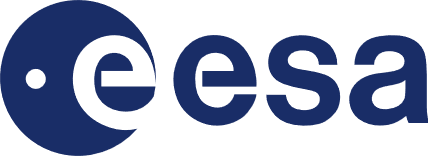 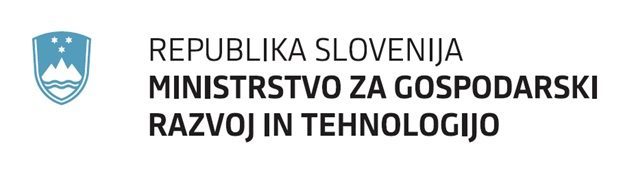 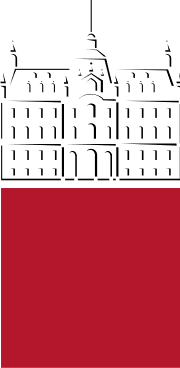 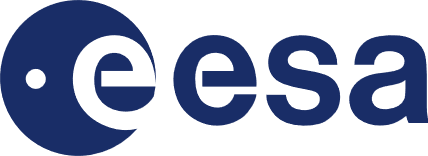 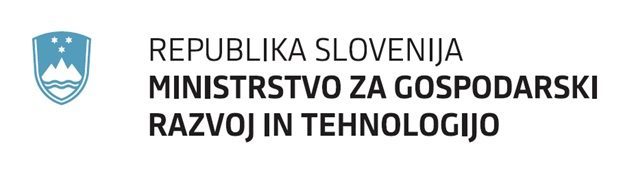 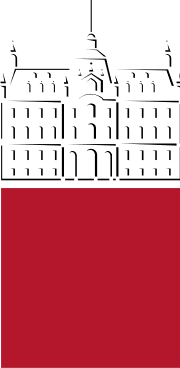 Ministrstvo za gospodarski razvoj in tehnologijo in Univerza v Ljubljani, Fakulteta za gradbeništvo in geodezijo, organizirata srečanjeESA Φ-lab  – Prebojne tehnologije pri opazovanju ZemljeESA Φ-lab – Breakthrough technologies in Earth observationv petek, 15. 2. 2019, ob 9:00 v Svečani dvorani UL FGG, Jamova cesta 2, LjubljanaZaradi lažje organizacije prosimo za prijavo bilateralnega srečanja in/ali udeležbe na naslov: mirjam.zdovc@gov.si9:00Pozdravni nagovorProf. Matjaž Mikoš, UL FGG, dekanMag. Aleš Cantarutti, MGRT, državni sekretar9:15Φ-lab – accelerating the future of Earth Observation / Iarla Kilbane-Dawe, ESAEO science for society program (EOEP5-Block 4) opportunities / Yves-Louis Desnos, ESAAI4EO / Sveinung Loekken, ESA Machine learning opportunities in EO / Grega Milčinski, Sinergise11:00Odmor za kavo11:30Machine learning techniques and applications in EO / Sašo Đeroski, Institut Jožef StefanSentinel-2 for Site Monitoring in Africa / Tatjana Veljanovski, ZRC SAZUEO science, applications and platform service opportunities / Gordon Campbell, ESA Razprava13:00Bilateralna srečanja po razporeduSoba 211, Svečana dvorana